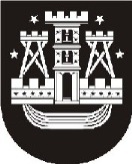 KLAIPĖDOS MIESTO SAVIVALDYBĖS MERASPOTVARKISDĖL KLAIPĖDOS MIESTO SAVIVALDYBĖS TARYBOS POSĖDŽIO SUŠAUKIMO2019 m. rugsėjo 19 d. Nr. M-65KlaipėdaVadovaudamasis Lietuvos Respublikos vietos savivaldos įstatymo 13 straipsnio 4 dalimi ir 20 straipsnio 2 dalies 1 punktu,šaukiu 2019 m. rugsėjo 26–27 d. 9.00 val. savivaldybės posėdžių salėje Klaipėdos miesto savivaldybės tarybos 6-ąjį posėdį.Darbotvarkė:1. Dėl Klaipėdos miesto savivaldybės 2018 metų biudžeto vykdymo ataskaitų rinkinio ir Konsoliduotųjų finansinių ataskaitų rinkinio patvirtinimo. Pranešėja R. Kambaraitė.2. Dėl Klaipėdos miesto savivaldybės tarybos 2019 m. vasario 21 d. sprendimo Nr. T2-37 „Dėl Klaipėdos miesto savivaldybės 2019 metų biudžeto patvirtinimo“ pakeitimo. Pranešėja R. Kambaraitė.3. Dėl Klaipėdos miesto savivaldybės administracijos direktoriaus pavadavimo. Pranešėja I. Gelžinytė-Litinskienė.4. Dėl darbo sutarties su Ramvydu Juška nutraukimo. Pranešėja I. Gelžinytė-Litinskienė.5. Dėl pritarimo Japonijos Kudžio miesto ir Lietuvos Respublikos Klaipėdos miesto partnerystės sutarčiai. Pranešėja G. Martusevičienė.6. Dėl Klaipėdos miesto savivaldybės tarybos 2019 m. sausio 31 d. sprendimo Nr. T2-18 „Dėl klasių ir mokinių skaičiaus savivaldybės bendrojo ugdymo mokyklose 2019–2020 mokslo metams nustatymo“ pakeitimo. Pranešėja L. Prižgintienė.7. Dėl Klaipėdos miesto savivaldybės tarybos 2019 m. kovo 21 d. sprendimo Nr. T2-61 „Dėl priešmokyklinio ugdymo grupių skaičiaus ir priešmokyklinio ugdymo organizavimo modelių savivaldybės švietimo įstaigose 2019–2020 mokslo metams nustatymo“ pakeitimo. Pranešėja L. Prižgintienė.8. Dėl Klaipėdos miesto savivaldybės tarybos 2019 m. liepos 25 d. sprendimo Nr. T2-209 „Dėl Klaipėdos „Aukuro“ gimnazijos sporto klasių mokinių ugdymo tvarkos aprašo patvirtinimo“ pakeitimo. Pranešėja L. Prižgintienė.9. Dėl Klaipėdos miesto savivaldybės tarybos Antikorupcijos komisijos pirmininko skyrimo. Pranešėjas V. Grubliauskas.10. Dėl pritarimo projekto „Kompleksinis tikslinės teritorijos daugiabučių kiemų tvarkymas“ įgyvendinimui. Pranešėja E. Jurkevičienė.11. Dėl pritarimo dalyvauti projekte „Kultūrų diasporos centro infrastruktūros kompleksinė plėtra“ (socialinio kultūrinio klasterio „Vilties miestas“ infrastruktūros kompleksinė plėtra). Pranešėja E. Jurkevičienė.12. Dėl pritarimo projekto „Atgimimo aikštės sutvarkymas, didinant patrauklumą investicijoms, skatinant lankytojų srautus“ įgyvendinimui. Pranešėja E. Jurkevičienė.13. Dėl pritarimo projekto „Atgimimo aikštės sutvarkymas, didinant patrauklumą investicijoms, skatinant lankytojų srautus“ įgyvendinimui. Pranešėja E. Jurkevičienė.14. Dėl Žymių žmonių, istorinių datų, įvykių įamžinimo ir gatvių pavadinimų suteikimo komisijos sudėties patvirtinimo. Pranešėja E. Deltuvaitė.15. Dėl Klaipėdos miesto sporto tarybos sudėties patvirtinimo. Pranešėja R. Rumšienė.16. Dėl Klaipėdos miesto savivaldybės atstovo delegavimo į darbo grupę. Pranešėja R. Rumšienė.17. Dėl Socialinės paramos tarybos pirmininko skyrimo. Pranešėja A. Liesytė.18. Dėl Klaipėdos miesto neįgaliųjų reikalų tarybos pirmininko skyrimo. Pranešėja A. Liesytė.19. Dėl Šeimos tarybos pirmininko skyrimo. Pranešėja A. Liesytė.20. Dėl vidutinės kuro įsigijimo kainos patvirtinimo. Pranešėja A. Liesytė.21. Dėl Klaipėdos miesto nevyriausybinių organizacijų tarybos sudėties patvirtinimo. Pranešėja A. Liesytė.22. Dėl Materialinės paramos teikimo tvarkos aprašo patvirtinimo. Pranešėja A. Liesytė.23. Dėl atstovo delegavimo į Klaipėdos teritorinės ligonių kasos stebėtojų tarybą. Pranešėja R. Perminienė.24. Dėl Klaipėdos miesto savivaldybės bendruomenės sveikatos tarybos pirmininko patvirtinimo. Pranešėja R. Perminienė.25. Dėl atleidimo nuo nekilnojamojo turto mokesčio mokėjimo. Pranešėja K. Petraitienė.26. Dėl UAB „Regseda“ atleidimo nuo žemės nuomos mokesčio mokėjimo. Pranešėja K. Petraitienė.27. Dėl Klaipėdos miesto savivaldybės tarybos 2010 m. liepos 29 d. sprendimo Nr. T2-200 „Dėl nekilnojamojo turto mokesčio lengvatų Klaipėdos miesto istorinėse dalyse teikimo“ pakeitimo. Pranešėja K. Petraitienė.28. Dėl valstybinės žemės sklypo Šermukšnių g. 11, Klaipėdoje, perdavimo neatlygintinai naudotis. Pranešėja R. Gružienė.29. Dėl Netvarkomo arba apleisto, arba nenaudojamo, arba naudojamo ne pagal paskirtį nekilnojamojo turto sąrašo patvirtinimo. Pranešėjas G. Pocius.30. Dėl savivaldybės būsto nuomos sąlygų pakeitimo. Pranešėja D. Netikšienė.31. Dėl turto perėmimo Klaipėdos miesto savivaldybės nuosavybėn ir jo perdavimo valdyti ir naudoti patikėjimo teise. Pranešėjas E. Simokaitis.32. Dėl mokyklinio autobuso perėmimo Klaipėdos miesto savivaldybės nuosavybėn ir jo perdavimo valdyti, naudoti ir disponuoti patikėjimo teise. Pranešėjas E. Simokaitis.33. Dėl Klaipėdos miesto savivaldybės tarybos 2019 m. liepos 25 d. sprendimo Nr. T2-215 „Dėl savivaldybės būsto pardavimo“ pakeitimo. Pranešėjas E. Simokaitis.34. Dėl inžinerinių statinių perėmimo Klaipėdos miesto savivaldybės nuosavybėn. Pranešėjas E. Simokaitis.35. Dėl sprendimo pirkti nekilnojamąjį daiktą savivaldybės nuosavybėn patvirtinimo. Pranešėjas E. Simokaitis.36. Dėl nekilnojamojo turto savivaldybės nuosavybėn pirkimo. Pranešėjas E. Simokaitis.37. Dėl Viešame aukcione parduodamo Klaipėdos miesto savivaldybės nekilnojamojo turto ir kitų nekilnojamųjų daiktų sąrašo patvirtinimo. Pranešėjas E. Simokaitis.Savivaldybės merasVytautas Grubliauskas